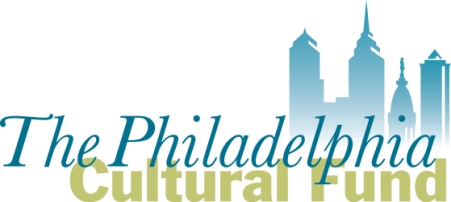  Fiscal Sponsor ApplicationFor 501(c) (3) nonprofit organizations requesting to serve as a fiscal sponsor for Philadelphia based groups applying for a Philadelphia Cultural Fund grant. Submit completed application and attachments to Michelle Currica, Program Manager, at michelle@philaculturalfund.orgDEADLINE for 2018 Art & Culture Grant eligibility is Friday September 1, 2017 at 5:00 pmName of organization applying to serve as a Fiscal Sponsor:Mission of nonprofit applicant:Has the organization served as a fiscal sponsor before?    _____Yes   _______NoIf yes, when did the organization serve as a fiscal sponsor? (dates/years) If yes, provide the name(s) of the groups/projects for which it served as a fiscal sponsor; provide their area of focus (ex: arts group, community project, etc.).If yes, what is the administrative fee to the groups or projects it will sponsor? Provide the specific percentages and/or fee amounts.Are there groups or projects the organization is interested in serving as fiscal sponsor for a Philadelphia Cultural Fund grant? If so, list below. Please include their city of operation. Briefly describe why the organization wants to serve as a fiscal sponsor for groups applying to the Philadelphia Cultural Fund.Does the organization produce its own artistic or cultural programming?___ Yes ___ No. If yes, briefly describe the programming.List the personnel who are (or will be) responsible for managing fiscal sponsorship contracts. Provide the name, title/role, if they are full time or part-time and if they are staff or volunteer.Which Fiscal Sponsor model best describes your organization’s sponsor/project relationships? See Fiscal Sponsor Guidelines for further details.Charitable Program Model ____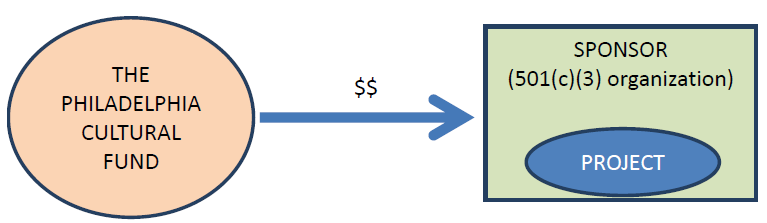 Re-Granting Model ____ 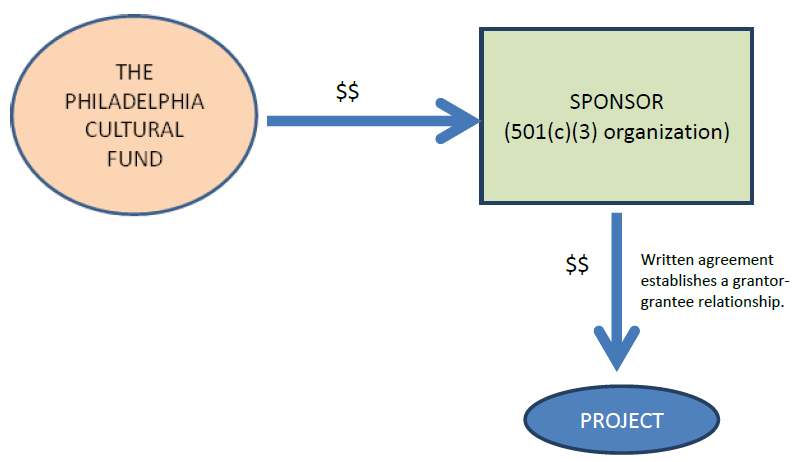 Independent Contractor Model ____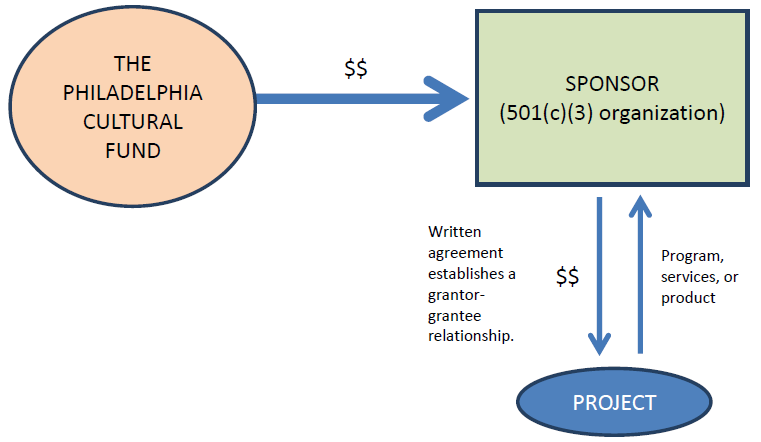 What services does, or will, your organization provide to sponsored groups/projects?Attach the following with your submission:The organization’s IRS letter of 501(c)(3) determinationA sample fiscal sponsor agreement your organization has used for its sponsored groups/projects if applicable.  